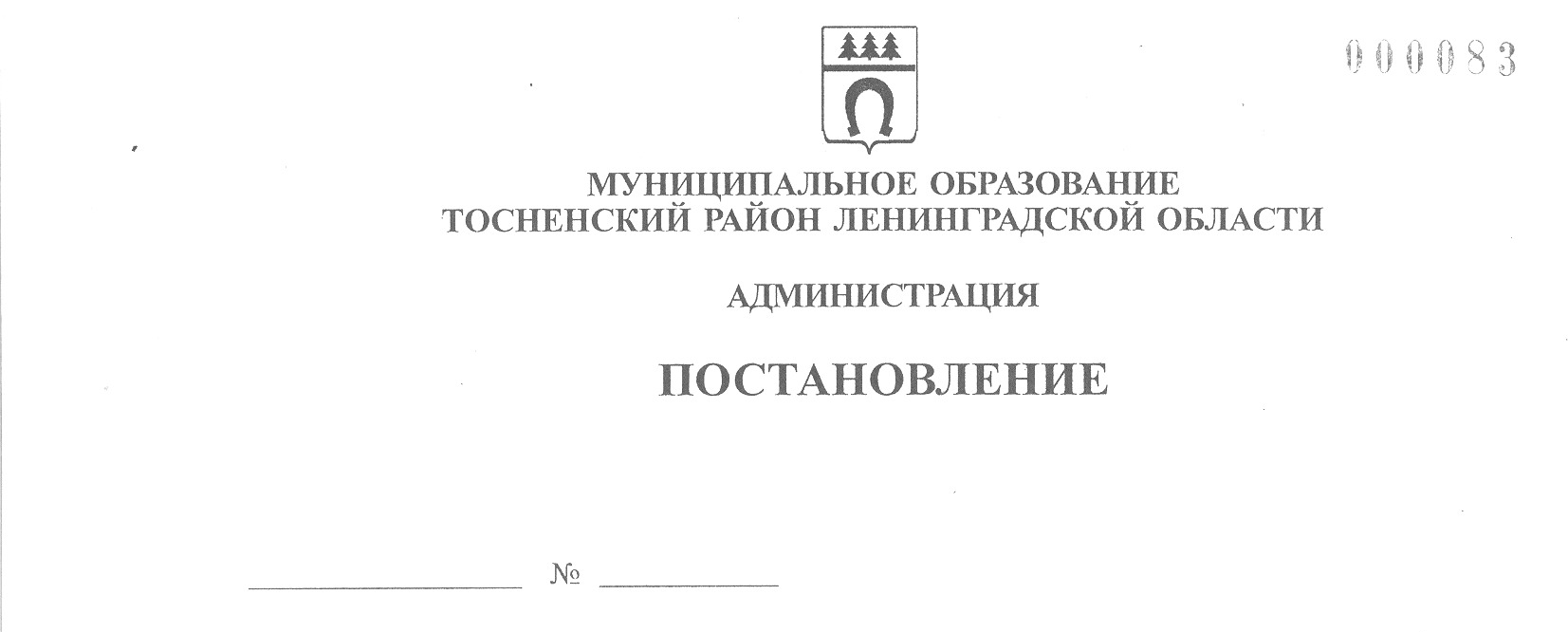 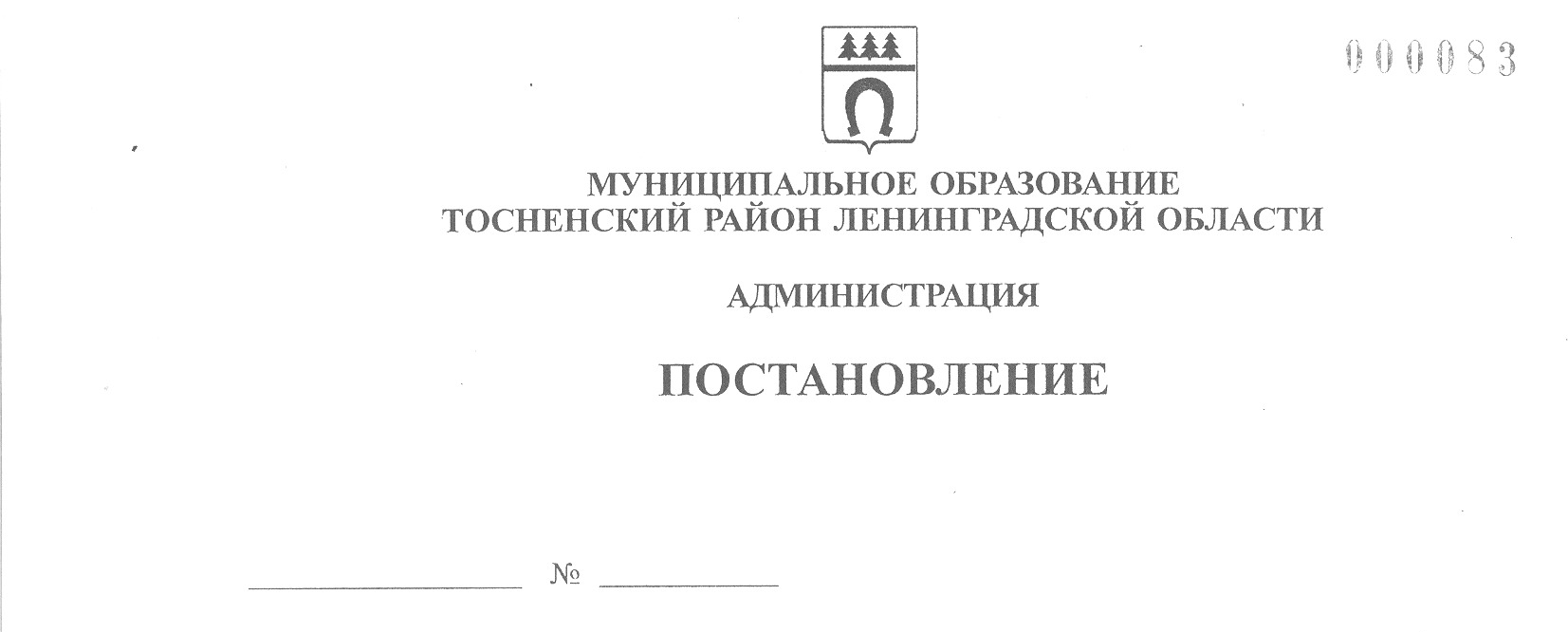 05.06.2020                             999-паО внесении изменений в постановление администрации муниципального образования Тосненский район Ленинградской области от 12.05.2020 № 828-па «О мерах по предотвращению распространения новой коронавирусной инфекции (COVID-19) на территории Тосненского района Ленинградской области»В соответствии с постановлением Правительства Ленинградской области от 05 июня 2020 года № 370 «О внесении изменений в постановление Правительства Ленинградской области от 11 мая № 277 «О мерах по предотвращению распространения новой коронавирусной инфекции (COVID-19) на территории Ленинградской области» администрация муниципального образования Тосненский район Ленинградской области, исполняя собственные полномочия, а также исполняя полномочия администрации муниципального образования Тосненское городское поселение Тосненского муниципального района Ленинградской области на основании статьи 13 Устава Тосненского городского поселения Тосненского муниципального района Ленинградской области и статьи 25 Устава муниципального образования Тосненский район Ленинградской области, администрация муниципального образования Тосненский район Ленинградской областиПОСТАНОВЛЯЕТ:1. Внести в постановление администрации муниципального образования Тосненский район Ленинградской области от 12.05.2020 № 828-па «О мерах по предотвращению распространения новой коронавирусной инфекции (COVID-19) на территории Тосненского района Ленинградской области» (с учетом изменений, внесенных постановлениями администрации муниципального образования Тосненский район Ленинградской области от 18.05.2020 № 853-па, от 21.05.2020 № 875-па, от 25.05.2020 № 896-па, от 27.05.2020         № 908-па, от 29.05.2020 № 933-па) следующие изменения:1.1. Абзац седьмой пункта 1.15. изложить в следующей редакции:«- предприятиям торговли обеспечить выполнение Методических рекомендаций МР 3.1/2.3.5.0191-20, утвержденных руководителем Федеральной службы по надзору в сфере защиты прав потребителей и благополучия человека – Главным государственным санитарным врачом Российской Федерации 1 июня 2020 года, а также обеспечить посетителям возможность приобретения гигиенических масок.».1.2. Дополнить пунктом 1.19 следующего содержания:«1.19. Муниципальным бюджетным и муниципальным автономным учреждениям муниципального образования Тосненский район Ленинградской области и Тосненского городского поселения Тосненского муниципального района Ленинградской области, осуществляющим деятельность в отраслях российской экономики, в наибольшей степени пострадавших в условиях ухудшения ситуации в результате распространения новой коронавирусной инфекции, перечень которых утвержден постановлением Правительства Российской Федерации от 03.04.2020 № 434, в период приостановления (частичного приостановления) их деятельности при принятии мер по обеспечению санитарно-эпидемиологического благополучия населения на территории Тосненского района Ленинградской области, в связи с распространением новой коронавирусной инфекции, осуществлять в 2020 году расходы по оплате труда работников этих учреждений в целях обеспечения уровня оплаты труда, установленного трудовым законодательством Российской Федерации, налогов и сборов, страховых взносов, установленных законодательством Российской Федерации, и расходы, связанные с оплатой коммунальных услуг и содержанием имущества, в том числе за счет средств субсидии на финансовое обеспечение выполнения муниципального задания на оказание муниципальных услуг (выполнение работ) в соответствии с планом финансово-хозяйственной деятельности такого учреждения, утвержденным в установленном порядке, независимо от объема оказанных ими муниципальных услуг (выполненных работ).».1.3. В приложении 2 (Перечень сфер деятельности, в которых устанавливаются ограничения деятельности хозяйствующего субъекта, организации в муниципальном образовании Тосненский район Ленинградской области):1.3.1. В строке второй в графе второй слова «(за исключением торговли парфюмерией и косметикой)» исключить.1.3.2. В строке четвертой в графе второй слова «(за исключением торговли парфюмерией и косметикой)» исключить.1.4. В приложении 3 (Перечень видов плановой помощи в медицинских организациях, находящихся на территории муниципального образования Тосненский район Ленинградской области, в которых устанавливаются ограничения деятельности хозяйствующего субъекта, организации) дополнить строками следующего содержания:2. Сектору по безопасности, делам ГО и ЧС администрации муниципального образования  Тосненский район  Ленинградской области направить в  пресс-службу комитета по организационной работе, местному самоуправлению, межнациональным и межконфессиональным отношениям администрации муниципального образования Тосненский район Ленинградской области настоящее постановление для обнародования в порядке, установленном Уставом муниципального образования Тосненский район Ленинградской области.3. Пресс-службе комитета по организационной работе, местному самоуправлению, межнациональным и межконфессиональным отношениям администрации муниципального образования Тосненский район Ленинградской области обнародовать настоящее постановление в порядке, установленном Уставом муниципального образования Тосненский район Ленинградской области.4. Контроль за исполнением настоящего постановления возложить на первого заместителя главы администрации муниципального образования Тосненский район Ленинградской области Тычинского И.Ф.5. Настоящее постановление вступает в силу со дня его принятия.Глава администрации                                                                                        А.Г. КлементьевСюткин Александр Васильевич, 8(81361)2160435 гаМедицинские осмотры граждан, поступающих на военную службу по контрактуРазрешеныМедицинские осмотры граждан, поступающих в образовательные организацииРазрешены